Soudní správa v habsburské monarchiiPartikularismusProvázanost s politickou správouZemský soud – základní správní instituce obou šlechtických stavů, vedení zemských deskčeský ZS (Praha); moravský ZS (Brno, Olomouc); tři termíny v Č., čtyři termíny na M. (ročně)omezení svobodného nalézání práva zemskými zřízeními (kodifikací); do roku 1627 neodvolatelnost rozsudků, poté odvolatelné k ČDKKdo na ZS zasedal: nejvyšší purkrabí v zastoupení krále, zemští přísedící, dvorský sudí, královský prokurátor, další zemští úředníci (nejvyšší sudí, nejvyšší komorník, nejvyšší písař)Komorní soud – od 1453 centrální královský soud, do 1485 nahrazoval soudy zemský a dvorský → překrývání kompetencí, považován za druhý stavovský soud	zasedal nepřetržitě	předsedou nejvyšší hofmistrApelační soud – od ledna 1548, výlučně královský	Kdo jej tvořil: prezident a 13 radů; od 1628 zkoušení radovézasedal nepřetržitě; radové směli opustit Prahu jen s dovolením panovníka; odvolání musel rozsoudit do jednoho měsícevydával právní naučení; soudil odvolání od městských soudů královských měst, fungoval tedy jako vrchní soud nad městskými soudy v českých zemíchsoudil podle zásad římsko-kanonického procesu, veškeré jednání písemnéodvolací rozsudky zpoplatněnypodléhaly případné panovníkově reviziČeská dvorská kancelář	Po 1627 odvolací instance od všech soudů v zemi, včetně ZSZměny za Marie TerezieVšeobecné zavedení opravných prostředkůSoudci z povoláníÚprava hrdelního soudnictví – hrdelní soudy postaveny pod dozor krajských hejtmanů	Morava: 1729 první restrikce, 1752 druhá restrikce Čechy: 1766 restrikce v Čechách (hrdelní jurisdikci vykonávají jen soudy čtyř pražských měst, soud v Chebu a dalších 24 městech, univerzitní senát)1749 Nejvyšší soudní úřad ve Vídni (Oberste Justizstelle), na něj přeneseny soudní pravomoci ČDK a RDK1753 druhý apelační soud v Brně1769 Tereziánský trestní zákoník→ předpoklady univerzálního instančního systému→ oddělování soudnictví od politické správy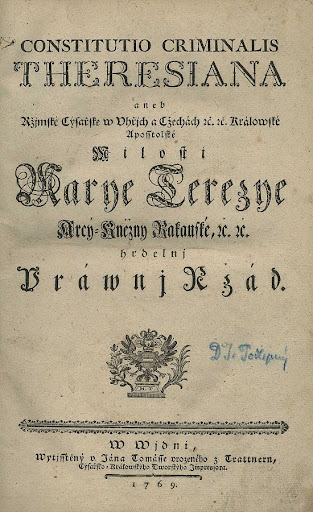 Změny za Josefa II.Vydání soudních řádů: civilní 1781, trestní 1786, → jednotné procesní zásadyInstanční systém → definitivní odstranění roztříštěnosti1783 všeobecná soudní reforma Zrušení soudních senátů gubernií → oddělení soudní a politické správyCivilní soudnictví:První instance:Všeobecné soudy (místní soudy: magistráty a justiční úřady patrimonií)Privilegované soudy (zemské soudy, horní soudy, merkantilní a směnečné soudy, lenní soudy)Druhá instance:Apelační soudy (Praha, Brno)Třetí (nejvyšší) instance:Nejvyšší soudní dvůr (úřad)Trestní soudnictví:První instance:Kriminální soudy (v krajích)Druhá instance: Vrchní kriminální soudy = apelační soud, dohlédací funkceNejvyšší instance:Nejvyšší soudní dvůr (úřad)